ПОСТАНОВЛЯЮ: 1. Утвердить градостроительный план земельного участка                      № RU61532301 - 01 от 01.06.2017 года для получения разрешения на строительство  подсобного сооружения на земельном участке с кадастровым номером 61:32:0020101:1393, расположенном по адресу: Ростовская область, Ремонтненский район, с. Валуевка,  ул.Мира, дом № 11.2. Настоящее постановление подлежит размещению на официальном Интернет- сайте Администрации Валуевского сельского поселения Ремонтненского района.3. Контроль	исполнения постановления возложить на Ведущего специалиста по вопросам ЖКХ Ерко Е.А..Глава Валуевского сельского поселения                 	        	В.И. Гетманский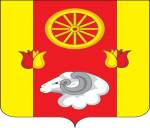 Глава  Валуевского сельского поселенияРемонтненского района Ростовской областиП О С Т А Н О В Л Е Н И Е01.06.2017 года                             № 50                           село Валуевка«Об утверждении градостроительного                                                                                      плана № RU61532301-01»Руководствуясь ст. 44 Градостроительного кодекса Российской Федерации, Приказом Министерства регионального развития Российской Федерации от 10.05.2011 г. № 207 «Об утверждении формы градостроительного плана земельного участка», и рассмотрев заявление  Ерко А.В. от 22.05.2016 года